How do Humans Use the Coastline?Create a list of at least 10 ways in which humans use coastlines. Can you make links between any of these? (Perhaps use our reflection of mind mapping skills to produce a branched set of ideas?)#Challenge: Perhaps consider whether these uses brings more negative or positive results?# How might we work to reduce the negative impacts?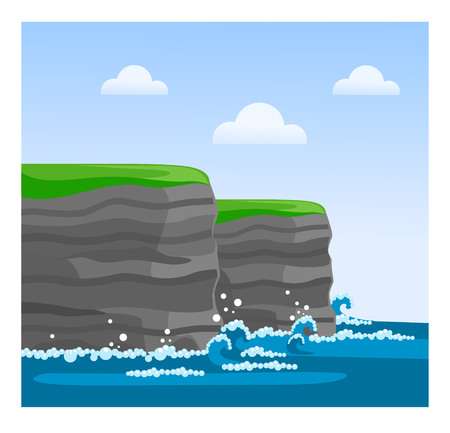 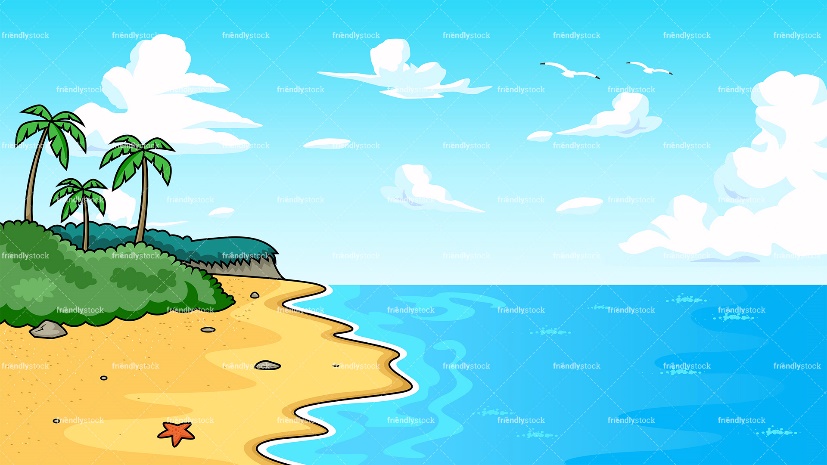 